ГУБЕРНАТОР ТОМСКОЙ ОБЛАСТИРАСПОРЯЖЕНИЕот 19 августа 2009 г. N 251-рО СОВЕТЕ ПО ДЕЛАМ ИНВАЛИДОВ ПРИ ГУБЕРНАТОРЕ ТОМСКОЙ ОБЛАСТИ1. В целях участия в реализации государственной политики в области социальной защиты инвалидов образовать Совет по делам инвалидов при Губернаторе Томской области в составе согласно приложению N 1 к настоящему распоряжению.2. Утвердить Положение о Совете по делам инвалидов при Губернаторе Томской области согласно приложению N 2 к настоящему распоряжению.3. Департаменту по информационной политике и работе с общественностью Администрации Томской области (Никифоров) обеспечить опубликование настоящего распоряжения в средствах массовой информации.4. Контроль за исполнением настоящего распоряжения возложить на заместителя Губернатора Томской области по социальной политике.ГубернаторТомской областиВ.М.КРЕССПриложение N 1к распоряжениюГубернатора Томской областиот 19.08.2009 N 251-рСОСТАВСОВЕТА ПО ДЕЛАМ ИНВАЛИДОВ ПРИ ГУБЕРНАТОРЕ ТОМСКОЙ ОБЛАСТИПриложение N 2УтвержденораспоряжениемГубернатора Томской областиот 19.08.2009 N 251-рПОЛОЖЕНИЕО СОВЕТЕ ПО ДЕЛАМ ИНВАЛИДОВ ПРИ ГУБЕРНАТОРЕ ТОМСКОЙ ОБЛАСТИ1. Совет по делам инвалидов при Губернаторе Томской области (далее - Совет) является совещательным органом при Губернаторе Томской области, созданным в целях обеспечения согласованного функционирования и взаимодействия исполнительных органов Томской области, органов местного самоуправления муниципальных образований Томской области, общественных объединений и других организаций при рассмотрении вопросов, связанных с решением проблем инвалидности и инвалидов в Томской области.2. В своей деятельности Совет руководствуется федеральными законами, законами Томской области, иными нормативными правовыми актами Российской Федерации и Томской области, а также настоящим Положением.3. В состав Совета входят председатель Совета, заместитель председателя Совета, секретарь Совета и члены Совета, которые принимают участие в его работе.4. Основными задачами Совета являются:1) подготовка предложений по участию в формировании и проведении государственной политики в области социальной защиты инвалидов Томской области, в том числе в сферах общего, профессионального, высшего образования, семьи и детей, здравоохранения, труда и занятости, физической культуры и спорта, молодежной политики, архитектуры и строительства, транспорта и дорожной деятельности, культуры и искусства, реабилитации и абилитации инвалидов (детей-инвалидов); а также по определению способов, форм и этапов ее реализации;2) подготовка предложений по выработке основных направлений совершенствования законодательства Томской области в области социальной защиты инвалидов;3) обсуждение по предложению Губернатора Томской области вопросов в области социальной защиты инвалидов Томской области.5. Совет для решения возложенных на него основных задач в соответствии с законодательством имеет право:1) запрашивать и получать в установленном порядке необходимые документы и сведения от территориальных органов федеральных органов исполнительной власти, исполнительных органов Томской области, органов местного самоуправления муниципальных образований Томской области, общественных объединений и других организаций, а также от должностных лиц;2) приглашать на свои заседания должностных лиц территориальных органов федеральных органов исполнительной власти, органов исполнительной власти Томской области, органов местного самоуправления муниципальных образований Томской области, представителей общественных объединений и других организаций.6. Осуществление текущей организационной работы, ведение документации, извещение членов Совета и приглашение на заседания, формирование повестки дня, рассылку проектов документов, подлежащих обсуждению, организацию подготовки заседаний Совета осуществляет секретарь Совета.7. Заседания Совета проводятся по мере необходимости, но не реже одного раза в год.Перечень вопросов, планируемых к рассмотрению на заседаниях Совета предстоящего года, составляется на основании предложений членов Совета в декабре текущего года.Проект повестки заседания Совета текущего года формируется на основании предложений членов Совета не позднее чем за 15 дней до дня проведения заседания и утверждается председателем Совета, а в случае его отсутствия - заместителем председателя Совета.8. Заседание Совета ведет председатель Совета, а в случае его отсутствия - заместитель председателя Совета.9. Заседание Совета считается правомочным, если на нем присутствует не менее половины членов Совета. Решения Совета принимаются простым большинством голосов присутствующих на заседании членов Совета и оформляются протоколом, который подписывает председатель Совета, а в случае его отсутствия - заместитель председателя Совета, председательствующий на заседании Совета.10. Совет в соответствии с возложенными на него задачами может создавать из числа своих членов постоянные и временные рабочие группы (экспертные комиссии) для проведения аналитических и экспертных работ.11. При принятии решений о создании рабочей группы (экспертной комиссии) Совет назначает ее руководителя, определяет персональный состав, задачи и сроки их выполнения.12. Документационное и организационно-техническое обеспечение деятельности Совета осуществляет Департамент социальной защиты населения Томской области.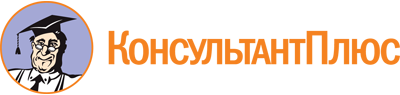 Распоряжение Губернатора Томской области от 19.08.2009 N 251-р
(ред. от 24.03.2023)
"О Совете по делам инвалидов при Губернаторе Томской области"
(вместе с "Положением о Совете по делам инвалидов при Губернаторе Томской области")Документ предоставлен КонсультантПлюс

www.consultant.ru

Дата сохранения: 23.06.2023
 Список изменяющих документов(в ред. распоряжений Губернатора Томской областиот 24.02.2010 N 47-р, от 01.10.2010 N 290-р, от 04.05.2011 N 136-р,от 26.10.2012 N 324-р, от 31.05.2013 N 199-р, от 04.10.2013 N 373-р,от 08.07.2015 N 213-р, от 28.04.2016 N 112-р, от 23.05.2017 N 115-р,от 26.12.2017 N 277-р, от 11.07.2019 N 155-р, от 09.09.2020 N 192-р,от 08.07.2022 N 166-р, от 25.11.2022 N 269-р, от 24.03.2023 N 90-р)Список изменяющих документов(в ред. распоряжений Губернатора Томской областиот 25.11.2022 N 269-р, от 24.03.2023 N 90-р)МазурВладимир Владимирович-Губернатор Томской области - председатель СоветаГрузныхСветлана Николаевна-и.о. заместителя Губернатора Томской области по социальной политике - заместитель председателя СоветаАлешинаЮлия Александровна-председатель регионального отделения "Всероссийской организации родителей детей-инвалидов" (по согласованию)АссоновДмитрий Юрьевич-начальник Департамента архитектуры и строительства Томской областиБаевЮрий Иванович-начальник Департамента транспорта, дорожной деятельности и связи Томской областиБеляловВалерий Ягъяевич-председатель Томской региональной организации Общероссийской общественной организации инвалидов войны в Афганистане (по согласованию)ВарваренкоТатьяна Лаврентьевна-и.о. руководителя - главного эксперта по медико-социальной экспертизе Федерального казенного учреждения "Главное бюро медико-социальной экспертизы по Томской области (по согласованию)ВолкПавел Леонидович-начальник Департамента по культуре Томской областиГончароваЕлена Геннадьевна-директор Ассоциации "Союз родителей детей-инвалидов, детей с ограниченными возможностями здоровья и инвалидов с детства" (по согласованию)ГрабцевичИрина Борисовна-начальник Департамента общего образования Томской областиГригорьеваСветлана Борисовна-президент благотворительного фонда "Обыкновенное чудо" (по согласованию)ГришаеваИрина Владимировна-председатель Томской региональной общественной организации "Ассоциация родителей детей с аутизмом "АУРА" (по согласованию)Диденко Николай Васильевич-глава муниципального образования "Городской округ закрытое административно-территориальное образование Северск Томской области" - Мэр ЗАТО Северск (по согласованию)ДороховаИрина Сергеевна-председатель Томской областной региональной организации Общероссийской общественной организации "Всероссийское общество инвалидов" (по согласованию)КалинюкЮрий Владимирович-начальник Департамента профессионального образования Томской областиКарташоваЕлена Геннадьевна-Уполномоченный по правам человека в Томской области (по согласованию)КиняйкинаМарина Александровна-начальник Департамента социальной защиты населения Томской областиКиреевАлександр Сергеевич-председатель Томской областной организации Общероссийской общественной организации инвалидов "Всероссийское ордена Трудового Красного Знамени общество слепых" (по согласованию)КиринаЕлена Николаевна-председатель Томской региональной общественной организации родителей и опекунов инвалидов детства "Незабудка" (по согласованию)КолбасМихаил Сергеевич-председатель правления регионального отделения Общероссийской общественной организации инвалидов - больных рассеянным склерозом Томской области" (по согласованию)КомиссаровДмитрий Николаевич-руководитель бюро медико-социальной экспертизы смешанного профиля N 81 главного бюро медико-социальной экспертизы Федерального медико-биологического агентства (по согласованию)КостыреваИрина Михайловна-заместитель начальника Департамента социальной защиты населения Томской областиЛоскутоваЛариса Анатольевна-Уполномоченный по правам ребенка в Томской области (по согласованию)МаксимовМаксим Викторович-начальник Департамента по молодежной политике, физической культуре и спорту Томской областиОбносоваГалина Петровна-председатель Правления Томского регионального отделения Общероссийской общественной благотворительной организации помощи инвалидам с умственной отсталостью "Специальная олимпиада России" (по согласованию)ПанкратовДмитрий Анатольевич-заместитель управляющего отделения Фонда пенсионного и социального страхования Российской Федерации по Томской области (по согласованию)ПацуковАндрей Алексеевич-начальник Главной инспекции государственного строительного надзора Томской областиПеленицынДмитрий Геннадьевич-управляющий филиалом "Томский" Акционерного общества "Московское протезно-ортопедическое предприятие" (по согласованию)ПопеллоАнна Анатольевна-председатель Томского регионального отделения Общероссийской общественной организации инвалидов "Всероссийское общество глухих" (по согласованию)СамохваловаЛюдмила Ивановна-председатель Совета Томского регионального общественного движения "Доступное для инвалидов высшее образование" (по согласованию)СевостьяновАлексей Владимирович-начальник Департамента информационной политики Администрации Томской областиСеменицаТамара Александровна-председатель местной общественной организации лиц с ограниченными возможностями г. Стрежевой Томской области "Добродея" (по согласованию)СкрябинаВалерия Мерабовна-директор благотворительного фонда помощи детям больным диабетом и их семьям "ДИА-МиР" (по согласованию)ФеденевАлександр Михайлович-заместитель Губернатора Томской области - начальник Департамента финансов Томской областиФидаровРоберт Олегович-начальник Департамента здравоохранения Томской областиЧубенкоКонстантин Иванович-заместитель Мэра Города Томска по социальной политике (по согласованию)ШапареваМаргарита Анатольевна-начальник Департамента по вопросам семьи и детей Томской областиШаринскаяЕлена Алексеевна-заместитель председателя комитета социального обслуживания населения Департамента социальной защиты населения Томской области - секретарь СоветаСписок изменяющих документов(в ред. распоряжения Губернатора Томской областиот 25.11.2022 N 269-р)